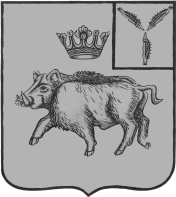 СОБРАНИЕ ДЕПУТАТОВБАЛТАЙСКОГО МУНИЦИПАЛЬНОГО РАЙОНАСАРАТОВСКОЙ ОБЛАСТИСто двенадцатое заседание Собрания депутатовпятого созываРЕШЕНИЕот 28.03.2023 № 727	с.БалтайО внесении изменений в решение Собрания депутатов Балтайского муниципального района от 26.02.2015 № 416«Об утверждении ставки социального найма на территории Балтайского муниципального района Саратовской области»В соответствии с Приказом Министерства строительства и жилищно-коммунального хозяйства Российской Федерации от 27.09.2016 № 668/пр «Об утверждении методических указаний установления размера платы за пользование жилым помещением для нанимателей жилых помещений по договорам социального найма и договорам найма жилых помещений государственного или муниципального жилищного фонда» (с изменениями от 13.01.2023 № 18/пр), руководствуясь Уставом Балтайского муниципального района Саратовской области, Собрание депутатов Балтайского муниципального района,РЕШИЛО:1.Внести в решение Собрания депутатов Балтайского муниципального района от 26.02.2015 № 416 «Об утверждении ставки социального найма на территории Балтайского муниципального района Саратовской области» следующие изменения:1.1.Пункт 1 решения дополнить абзацем следующего содержания:«Установить величину коэффициента соответствия по договорам найма жилых помещений муниципального жилищного фонда в интервале (1;2)».1.2.Дополнить решение пунктом 1.2 следующего содержания:«1.2.Освободить от платы за пользование жилым помещением (платы за наем) нанимателей - военнослужащих, проходящих военную службу в Вооруженных Силах Российской Федерации по контракту, призванных на военную службу по мобилизации, являющихся членами добровольческих формирований, содействующих выполнению задач, возложенных на Вооруженные силы Российской Федерации, в ходе специальной военной операции, а также членов их семей».2.Настоящее решение вступает в силу со дня его обнародования.3.Контроль за исполнением настоящего решения возложить на постоянную комиссию Собрания депутатов Балтайского муниципального района по экономической политике, агропромышленному комплексу, собственности и предпринимательству.Председатель Собрания депутатовБалтайского муниципального района                                             Н.В.МеркерГлава Балтайскогомуниципального района                                                                    А.А.Грунов